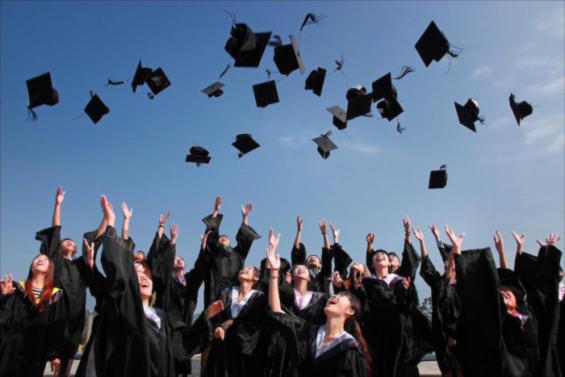 1. 	Molly, from your middle school is giving an end-of-term party at her place. She invites you to join the party but you are not at the last year of the school, so refuse her invitation kindly and give an excuse saying;A) I’m afraid I am not coming to the partyB)Sorry but I can’t. I’m busyC) I’d love to but I can’t make itD) I will be there at 8 pm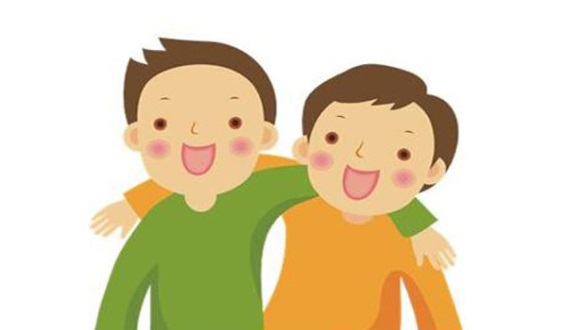 2. 	Elizabeth: Hey Nick, you are close friends with Jack right?	Nick: Yes, we get on well together.	Elizabeth: - - - - - ?	Nick: Because he keeps my secrets and never tells lies to me.	A) Why does he come to the partyB) Where do you hang out with himC) Why are you close friendsD) Why do you need him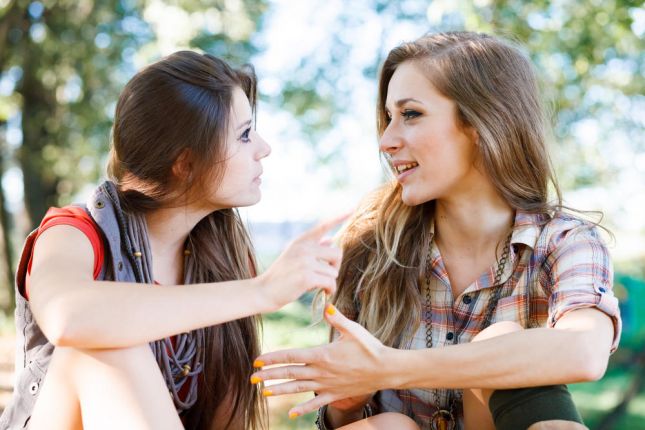 Kate:What type of music do you prefer listening, Sarah?Sarah: I like pop music, especially western style.Kate:What about instrumental,relaxing music?Sarah: - - - - - .Kate: I do not like it, either.3- Which option can be best suitable for the blank in the dialogue?A) I do not listen to it muchB) Yes, of course, I doC) Not morethan pop, I thinkD)I do not preferwatchingmusicvideos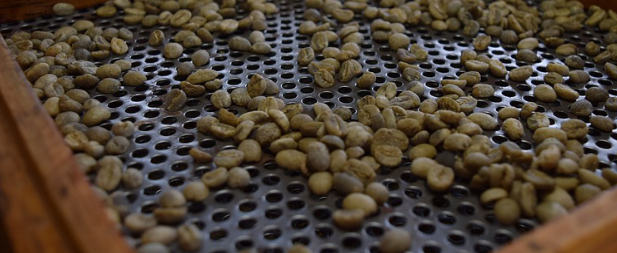 4-According to thepassage, how can you use the coffee seed if you do not roast, dry or ground?A)We can enjoy the tasty flovor of the coffeeB)We collect the beans 3 years after we plant themC)We wet and dry the beans to roastD) We can plant it and it grows as a coffee tree5- What is the next step after you collect the coffee fruit?A)We roast it until it gets brownB)We make the beans wet and dry themC)We turn the beans keep from burningD)When it is ready, we can taste it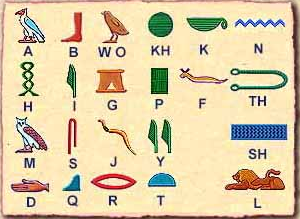 FascinatingFactsaboutHieroglyphicsOne of themost amazing old ways of communication was hieroglyphics.  People in Egypt used it to contact with and also wanted to put important people’s names on the walls. Normally speaking was the first and most known way of communication but, later, in 4000 BC, Egyptians found the way of written exchanging information.6-If you want to learn how is your name created in Hieroglyphics, what should you search on search engine?A)What are different alphabets in Greek language?B) Where did people first use HieroglyphicsC)What does a snake Picture mean in HieroglyphicsD)Which alphabet did Egyptians use?7-If you want to access your social network account but it says it is a wrong pass word, whatshould you do?A) I should click on “ I forgot my password” buttonB) I should call my friend and ask my passwordC) I must find a way to break the passwordD) I think I should talk to information technology teacher8-Which sentence gives the same idea with the sentence above?A) If you continue using your Twitter, you will be socialB) If you freeze your account, you will be social in real lifeC) If you log off your profile, nobody can see itD) If you stop usingTwitter,you get bored9-Which one can be a better answer for the question?A)Yes, I have. I learned directions like, South, West etc.B) No, unfortunately not. I don’t know about FallsC) I have broken one that my friend gave meD)Yes, I have taken a free running course10-What kinds of sports are possible in Germany?A) Diving, Jumpingout of a plane, Hang-glidingB) Scuba-diving with sharks, snowboardingC) Bungee-jumping, hiking, paraglidingD) Hiking, skydiving, skateboarding